  Просјечна нето плата у јулу 834 КМНајвиша просјечна нето плата у подручју Финансијске дјелатности и дјелатности осигурања 1 263 КМ, а најнижа у подручју Административне и помоћне услужне дјелатности 520 КМПросјечна мјесечна нето плата запослених у Републици Српској, исплаћена у јулу 2015. године износи 834 КМ, а просјечна мјесечна бруто плата 1 343 КМ. У односу на јул 2014. године, просјечна нето плата исплаћена у јулу 2015. реално је већа за 2,2%, док је у односу на јун 2015. године реално мања за 0,3%.До смањења просјечне нето плате у јулу 2015. у односу на јун 2015. дошло је углавном због мањег броја плаћених прековремених часова рада у подручјима дјелатности Вађење руда и камена, Производња и снабдијевање електричном енергијом и Прерађивачка индустрија, а која запошљавају значајан број радника.Посматрано по подручјима, у јулу 2015. године, највиша просјечна нето плата исплаћена је у подручју Финансијске дјелатности и дјелатности осигурања и износи 1 263 КМ. Са друге стране, најнижа просјечна нето плата у јулу 2015. исплаћена је у подручју Административне и помоћне услужне дјелатности 520 КМ.У јулу 2015. године, у односу на јун 2015, највећи номинални раст нето плате забиљежен је у подручјима Пољопривреда, шумарство и риболов 1,3%, Информације и комуникације 1,0% и Административне и помоћне услужне дјелатности 1,0%.Смањење плате, у номиналном износу, забиљежено је у подручјима Вађење руда и камена 6,5%, Производња и снабдијевање електричном енергијом, гасом, паром и климатизација 3,1% и Дјелатности пружања смјештаја, припреме и послуживања хране, хотелијерство и угоститељство 2,0%.     		               км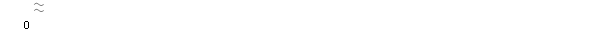 Графикон 1. Просјечнe нето платe запослених по мјесецимаМјесечна инфлација у јулу 2015. године -0,8%Годишња инфлација (VII 2015/VII 2014) -1,6%Цијене производа и услуга које се користе за личну потрошњу у Републици Српској, мјерене индексом потрошачких цијена, у јулу 2015. године у односу на претходни мјесец, у просјеку су ниже за 0,8%, док су на годишњем нивоу ниже за 1,6%.Од 12 главних одјељака производа и услуга, више цијене забиљежене су у два, ниже цијене у четири, док су цијене у шест одјељака, у просјеку, остале на истом нивоу.Највећи раст забиљежен је у одјељку Рекреација и култура (0,6%) усљед виших цијена у групи пакет аранжмани (22,7%), те у одјељку Остала добра и услуге (0,2%). У одјељцима Алкохолна пића и дуван, Становање, Здравство, Комуникације, Образовање и Ресторани и хотели цијене су, у просјеку, остале непромијењене.Најниже цијене у јулу забиљежене су у одјељку Одјећа и обућа (4,9%) усљед наставка периода сезонских снижења, и у одјељку Храна и безалкохолна пића (1,8%) због нижих (сезонских) цијена у групи свјеже поврће (14,1%), и у групи воће (2,1%). Благи пад цијена забиљежен је у одјељцима Намјештај и покућство (0,5%) и у одјељку Превоз (0,1%). Календарски прилагођена индустријска производња (VII 2015/VII 2014.) већа 1,5%Број запослених у индустрији (VII 2015/VII 2014.) већи 1,8%Календарски прилагођена индустријска производња у јулу 2015. године у поређењу са јулом 2014. већа је за 1,5%. У подручју Вађења руда и камена остварен је раст од 19,5%, у Производњи и снабдијевању електричном енергијом, гасом, паром и климатизацији раст од 8,4%, док је у Прерађивачкој индустрији остварен пад од 1,8%. Посматрано према главним индустријским групама по основу економске намјене производа, у јулу 2015. године у поређењу са јулом 2014. производња трајних производа за широку потрошњу већа је за 20,6%, интермедијарних производа за 6,1%, нетрајних производа за широку потрошњу за 4,3% и енергије за 1,4%, док је производња капиталних производа мања за 20,7%.Број запослених у индустрији у јулу 2015. године у односу на исти мјесец прошле године већи је за 1,8%, у односу на просјечан мјесечни број запослених у 2014. години већи за 1,7% и у односу на јун 2015. године већи за 0,1%. Број запослених у индустрији у периоду јануар - јул 2015. године, у односу на исти период прошле године, већи је за 1,4%. У истом периоду у подручју Производња и снабдијевање електричном енергијом, гасом, паром и климатизацији остварен је раст од 4,8%, у подручју Вађење руда и камена раст од 2,7% и у подручју Прерађивачка индустрија раст од 0,7%. Графикон 2. Индекси индустријске производње, јул 2011. – јул 2015. (2010=100)Покривеност увоза извозом (у периоду I-VII 2015.) 58,5% У јулу 2015. године остварен је извоз у вриједности од 243 милиона КМ и увоз у вриједности од 441 милион КМ.У оквиру укупно остварене робне размјене Републике Српске са иностранством у јулу ове године, проценат покривености увоза извозом износио је 55,0%. Проценат покривености увоза извозом за првих седам мјесеци текуће године износио је 58,5%.У периоду јануар - јул 2015. остварен је извоз у вриједности од милијарду и 481 милион КМ, што је за 4,8% мање у односу на исти период претходне године. Увоз је, у истом периоду, износио 2 милијарде 533 милиона КМ, што је за 6,4% мање у односу на исти период претходне године. У погледу географске дистрибуције робне размјене Републикe Српскe са иностранством, у периоду јануар - јул 2015. године, највише се извозило у Италију и то у вриједности од 286 милиона КМ, односно 19,3%, те у Србију 194 милиона КМ, односно 13,1% од укупног оствареног извоза. У истом периоду, највише се увозило из Србије и то у вриједности од 427 милиона КМ, односно 16,8% и из Русије, у вриједности од 422 милиона КМ, односно 16,7% од укупно оствареног увоза.Посматрано по групама производа, у периоду јануар - јул 2015. године, највеће учешће у извозу остварују вјештачки корунд, алуминијум оксид и алуминијум хидроксид са укупном вриједношћу од 91 милиона КМ, што износи 6,1% од укупног извоза, док највеће учешће у увозу остварује нафта и уља добијена од битуменозних минерала (сирова), са укупном вриједношћу од 396 милиона КМ, што износи 15,6% од укупног увоза. Графикон 3. Извоз и увоз по мјесецима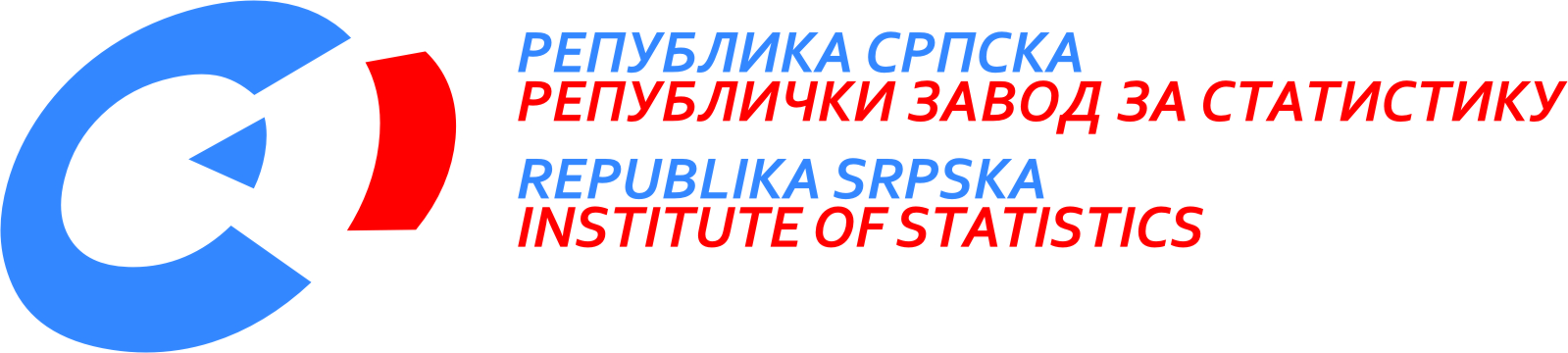            24. август 2015. 8/15 август 2015. годинеСАОПШТЕЊЕ ЗА МЕДИЈЕМАТЕРИЈАЛ ПРИПРЕМИЛИ: Статистика радаБиљана Глушацbiljana.glusac@rzs.rs.ba Статистика цијена Биљана ТешићBiljana.tesic@rzs.rs.baСтатистика индустрије и рударства Мирјана Бандурmirjana.bandur@rzs.rs.baСтатистика спољне трговине мр Сања Стојчевић Увалићsanja.stojcevic@rzs.rs.baОБЈАШЊЕЊА ПОЈМОВА - просјек¹ - процјенаСаопштење припремило одјељење публикацијаВладан Сибиновић, начелник одјељењаИздаје Републички завод за статистику,Република Српска, Бања Лука, Вељка Млађеновића 12дДр Радмила Чичковић, директор ЗаводаСаопштење је објављено на Интернету, на адреси: www.rzs.rs.baтел. +387 51 332 700; E-mail: stat@rzs.rs.baПриликом коришћења података обавезно навести извор